Guía N° 1. 5TO BÁSICO. POESÍA.Escribe las preguntas en tu cuaderno.Escribe las respuestas en una hoja de carta.Envía las respuestas al siguiente correo jadipa67gmail.comActividad n°1.RESPONDE LAS PREGUNTAS DE MANERA BREVE. OCUPA SOLAMENTE EL ESPACIOQUE SE ENTREGA.1.- Por qué crees que estas niñas se ve tan alegre jugando en el río.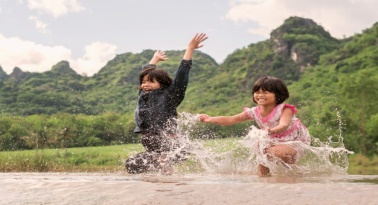 Respuesta: .............................................................................................................................................................................................................................................................................................................................................................................................................................................................................................................................................................................................................................2.- Lee el poema “El río” de Cesáreo Rosa-Nieves (página 90).3.- Escribe una sensación relacionada con el oído y otra con el olfato que se produzca en este poema.Respuesta: .............................................................................................................................................................................................................................................................................................................................................................................................................................................................................................................................................................................................................................4.- ¿Qué tipo de texto es? (página 90). Escríbelo en la línea de puntos..............................................................................................................................................................................................................................................................................................................................................................................................................................................................................................................................................................................................................................5.- Lee el texto “La hormiguita” de Esther María Osses (página 94).6.- Escribe, en las líneas del rectángulo,  la respuesta a cada una de las siguientes preguntas. a) ¿Qué es una hormiga y qué característica tiene?......................................................................................................................................................................................................................................................................................................................................................................................................................................................................................................................................................................................................................................................b) ¿Qué significado de la palabra rica se utiliza en el poema?:......................................................................................................................................................................................................................................................................................................................................................................................................................................................................................................................................................................................................................................................c) ¿Qué significa “a paso de hormiga”:......................................................................................................................................................................................................................................................................................................................................................................................................................................................................................................................................................................................................................................................6.- Lee el poema: “Canción del jardinero” de María Elena Walsh (página 95).7.- En el primer verso dice el poema “Mírenme, soy feliz” d) Escribe en la línea de puntos ¿Qué te hace feliz?, ¿Cuándo eres  feliz? ¿Por qué eres feliz? ¿Cómo eres feliz?.....................................................................................................................................................................................................................................................................................................................................................................................................................................................................................................................................................................................................................................................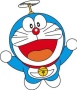 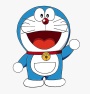 